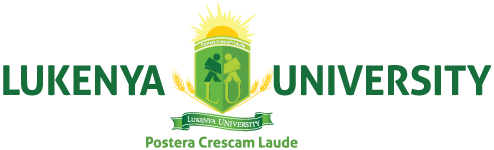 University ApplicationWe are glad you have made the decision to join us as your preferred university.In order to apply online you will need a working email address and a telephone/mobile number to enable our administrators get back to you.If you are unable to apply online, you may submit a paper application by printing the physical form in our downloads:Send the filled form to:
Registrar Office
Lukenya University
P.O Box 619-00204 Athi River or P.O Box 90-90128 Mtito AndeiName*First:......................................................................Second:...............................................................Address*Address Line 1:........................................................................Address Line 1:........................................................................City:..........................................................................................State/County/Region:............................................................Postal Code:...........................................................................Top of FormBottom of FormCountry:..................................................................................Phone *:...................................................................................Applications are requested to provide the following information voluntarily. This information will not be utilized in a discriminatory manner.Religion: Christian/Muslim/OtherGender: Male/FemaleDate of Birth:........................................................This application is for enrollment for:PostgraduateUndergraduateDiplomaCertificateWhat is your planned course?*:................................................................................Housing PreferenceOn-campusOff-campusAttach an additional Word, PDF or text document if necessary.AgreementI understand that this application is for admission only for the term indicated. I agree that I am bound by the University’s regulations concerning application deadlines and admission requirements. I agree to the release of any transcripts and test scores to this institution. I certify that this information is complete and accurate. I understand that making false or fraudulent statements within this application or residency statement will result in disciplinary action, denial of admission and invalidation of credit or degrees earned. If admitted, I agree to abide by the policies of the Senate and the rules and regulations of the University. Should any information change prior to my entry into the University, I will notify the Office of Admissions.Do you understand and agree to the terms listed above? *Yes, I understand and agree to the terms listed above. Events, activities, programs and facilities of the Univeristy are available to all without regard to race, color, marital status, sex, religion, national origin, disability, or age as provided by law and in accordance with the University’s respect for personal dignity.What we offerOur CoursesUndergraduate/ DegreeBachelor of Education (Arts) – B.Ed. ArtsBachelor of Education (Sciences)- B.Ed. SciencesBachelor of Science (Dryland Agriculture) – B.Sc. Dry AgricBachelor of Arts (Community Development) – B.A. Com DevBachelor of Education (Early Childhood Education) – B.Ed. ECDEPost Graduate Diploma in Education- (PGDE)Admission Requirements:KCSE Certificate with a Minimum of Aggregate of C+ (Plus).Tuition Fees: 47,700/-DiplomasLUKENYA UNIVERSITY COURSESDiploma in AgricultureDiploma in ICTDiploma in Public Administration and GovernanceDiploma in Education (DPTE)LUKENYA UNIVERSITY-AISECT COURSES(Online)Diploma in Leadership and Leadership SkillsDiploma in Web DevelopmentDiploma in Cyber SecurityDiploma in Graphic DesignDiploma in Social Media MarketingDiploma in Data ScienceFees: 23,700/- Per Semester (Inclusive of accommodation)USD$ 530 – LU-AISECT CoursesMinimum Admission Requirements:  C- in KCSECertificatesLUKENYA UNIVERSITY COURSESCertificate in AgricultureCertificate in ICTLUKENYA UNIVERSITY-AISECT COURSES(Online)Certificate in Leadership and Leadership SkillsCertificate in Web DevelopmentCertificate in Cyber SecurityCertificate in Graphic DesignCertificate in Social Media MarketingCertificate in Data ScienceMinimum Admission Requirements: D Plain in KCSEFees. 23,700/- Per Semester (Inclusive of accommodation)USD$ 350: LU-AISECT CoursesOur ContactsLocation: Kambu, Kibwezi East | P.O Box 80, Mtito-Andei|Contacts: +254 790-444000|+254 791-444000info@lukenyauniversity.ac.ke|www.lukenyauniversity.ac.ke